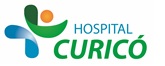 INFORMACIÓN PARA PACIENTES: 
“CIRUGIA MEDIANTE COLGAJOS LOCALES”
El presente documento permite entregar información al paciente respecto a la cirugía específica  a realizar,  por lo que NO CONSTITUYE  EL CONSENTIMIENTO INFORMADO.El  CONSENTIMIENTO INFORMADO, debe ser  llenado en el formulario en  la página web: www.hospitalcurico.cl,  en el enlace: https://intranet.hospitalcurico.cl/projects/consentimientoOBJETIVOS DEL PROCEDIMIENTO:Cubrir aquellas heridas complejas con pérdida importante de piel, grasa y músculos, con la consiguiente exposición de hueso o estructuras vitales como vasos sanguíneos, nervios y órganos vitales. DESCRIPCION DEL PROCEDIMIENTO:La intervención consiste en tomar tejidos blandos vecinos irrigados a través de un pedículo, para cubrir la herida. La zona donante se puede cerrar directamente o requerir un injerto. RIESGOS DEL PROCEDIMIENTOHemorragia: Si ocurriera una hemorragia postoperatoria, podría requerir tratamiento de urgencia para drenar la sangre acumulada, o transfusión de sangre. No debe tomar aspirina ni medicamentos antiinflamatorios desde 10 días antes de la cirugía, puesto que ello podría aumentar el riesgo de sangrado.Infección: Si ocurriera, podría ser necesario un tratamiento que incluyera antibióticos o cirugía adicional.Seroma: Cuando ocurre este problema, pueden requerirse procedimientos adicionales para el drenaje del fluido.Perdida del colgajo: El colgajo puede sufrir pérdida total o parcial, lo que requerirá curaciones frecuentes o cirugía adicional.Los fumadores tienen un mayor riesgo de pérdida cutánea y de complicaciones en la cicatrización.Anestesia: Tanto la anestesia local como la general implican un riesgo. Existe la posibilidad de complicaciones, lesiones, e incluso muerte, por cualquiera de las formas de anestesia o sedación.TRATAMIENTO ALTERNATIVO: El tratamiento alternativo puede consistir en no realizar la cirugía, y tratar con curaciones.CONSECUENCIAS DE NO ACEPTAR EL PROCEDIMIENTO: Puede ocasionar la perdida de función de los tejidos expuestos, obligando a la realización de múltiples curaciones, lo que prolonga la hospitalización y genera otras complicaciones como desnutrición, infecciones, trombosis venosas, etc. MECANISMO PARA SOLICITAR MÁS INFORMACION: En caso de requerir más información o de rechazar el procedimiento, deberá comunicarse con el médico tratante o el Dr. Sergio Muñoz V.Revocabilidad Se me señala, que hacer si cambio de idea tanto en aceptar o rechazar el procedimiento, cirugía o terapia propuesta.